   Fixed Income Overview                            Weighted Averages         							Fixed Income Allocation Fixed Income TotalAverage Yield[Avg_Yield]Average Maturity[Avg_Maturity]Average Coupon[Avg_Coupon]Average Moody[Security.moodyRating]Average S&P[Security.spRating]Average Fitch[Security.FitchRating]Security typeMarket value%Fixed Income%Assets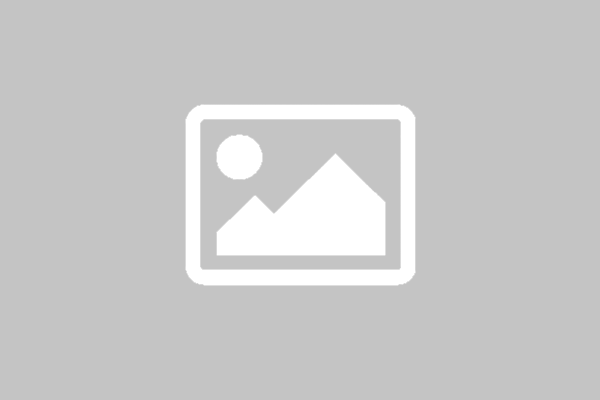 [GroupedSecurityType][MarketValuegroupedSecurity][%FixedIncome][%Asset]Fixed Income Total[FixedIncomeTMV][%FixedIncomeTotal][%AssetTotal]Par Value[FixedIncomeTMVPar]Market Value[FixedIncomeTMV]Total Cost[TransactionMvFixed]Net Gain/Loss[TotalFixedIncomeGL]Annual Income[AnnualIncome]Accrued Interest[ACBFixedIncome]